Cockeysville Precinct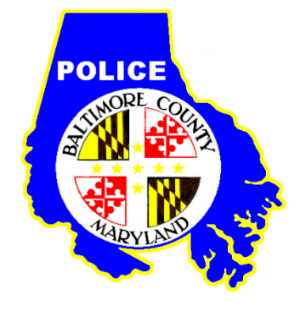 Crime Prevention Alert Thefts from AutosDear Community Member,Sadly we have been experiencing an increase in Thefts from Autos/4TH Degree Burglaries during the evening hours again in the southern end of the Cockeysville Precinct as well as County-wide. When committing the Thefts from Autos the suspects usually target UNLOCKED cars, which we can’t emphasize enough to LOCK YOUR CARS. It is only taking the suspects a few seconds to commit these crimes so please be vigilant. If you see someone acting suspicious or are unfamiliar to the neighborhood call 911. Please leave a light on and/or install motion sensors. This will help reduce the area in which these individuals can hide to commit their crimes. I know that recently several of these types of crimes were solved using security camera footage such as “Bing” and other hardwired security systems. A few simple steps can help protect your belongings and your vehicles:*Always keep your vehicle locked. *Never leave your valuables in plain sight in your vehicle. Change is considered valuable to criminals.(FYI – 4TH degree burglaries are when someone enters onto your property and commits a crime such as a Theft from Auto)Lock your cars!Thank you,Cockeysville Precinct / Community Outreach Team 111 Wight Ave., Cockeysville MD 21030410-887-1863 Please be mindful of any suspicious subjects or activity in your neighborhood.  Contact 911 to have the police respond.  If you can safely get a good description of the subject(s), please do that to assist police responding to the area. If you have any questions or concerns do not hesitate to contact the Community Outreach Team for assistance. We also offer Free Home Security Surveys where an officer will respond to your home and share ideas and suggestions on ways to make your home more secure. REMEMBER, YOU’RE THE EYES AND EARS OF YOUR COMMUNITY.